Minutes for the Senate Executive CommitteeDate and Time: February 8, 2023, 3:30 p.m. – 5:00 p.m.Location: Zoom Virtual MeetingPresiding: Ernest Ialongo, Chair of Senate Present: Vice-Chair of Senate, Hector Soto; SEC Senators Natasha Yannacañedo; Catherine Lewis; Thomas Beachdel; Carlos Rivera; Diana Macri; SGA Representatives: Jose Gonzalez.Excused Absence: Leaghton Ozoria;Unexcused Absence: 0 Minutes Prepared by: Carlos Rivera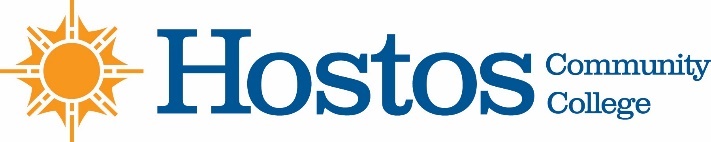 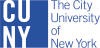 TOPICDISCUSSIONDECISION / ACTIONCall to OrderProfessor Ialongo called the meeting to order at 3:33 p.m.TOPICDISCUSSIONDECISION / ACTIONAcceptance of AgendaMotion to accept SEC AgendaAccepted as pre-circulatedTOPICDISCUSSIONDECISION / ACTIONApproval of Minutes SEC Minutes December 7, 2022, meetingSenate MinutesDecember 15, 2022, meeting.Accepted as pre-circulatedAccepted as pre-circulatedTOPICDISCUSSIONDECISION / ACTIONChair’s ReportSince we do not have curricular items, we can have updates on the following placed under New Business: 


Honors Convocation

Labor Demands

Office of Academic Affairs – VP of Academic Affairs and Provost, Dr. Shiang-Kwei Wang

Assistant V.P of Information Technology and Chief Information Officer – Dr. Dilawar GrewalAccepted UnanimouslyTOPICDISCUSSIONDECISION / ACTIONCurricular ItemsNoneTOPICDISCUSSIONDECISION / ACTIONApproval of February 16, 2023, Senate agenda.Unanimous approvalTOPICDISCUSSIONDECISION / ACTIONNew Business & AnnouncementsAdjournment.4:28 p.m.